Управління освіти і наукиДиканського району Полтавської областіВеликобудищанська загальноосвітня школа І-ІІІ ступенів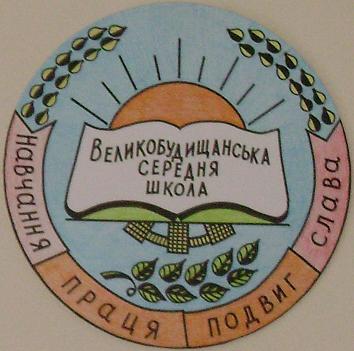 МАТЕРІАЛИ ДЛЯ УЧАСТІ В РОЗГЛЯДІ МОДЕЛЕЙПРЕВЕНТИВНОЇ ОСВІТИ У НАВЧАЛЬНОМУ ЗАКЛАДІс. Великі БудищаПерелік матеріалівЛист-заявка…………………………………………………………..   2Паспорт загальноосвітнього навчального закладу……………....     3Зведені результати анкетування адміністрації, вчителів, Учнів та батьків у вигляді таблиці з коротким описом отриманих результатів……………………………………………………….…     4Опис моделі превентивної освіти у загальноосвітньому навчальному закладі…………………………………………………………..….      8Презентація впровадження моделі превентивної освітиу загальноосвітньому навчальному закладі…………….……….      10СD-диск …………………………………………………………...      12  Паспорт загальноосвітнього навчального закладуПовна назва: Великобудищанська загальноосвітня школа І-ІІІ ступенівТип навчального закладу: загальноосвітня школаФорма власності: комунальнаДиректор: Калашнік Олександр ІвановичПоштова адреса: с. Великі Будища, Диканський район, Полтавська  область, 38521 Телефон: (05351) 9-62-40Е-mail адреса: budischa@ukr.netВеб-сторінка школи: velukibudicha ucoz.uaКількість учнів: 103Кількість класів: 11Кількість учителів: 22Кількість педагогів, які мають сертифікат про проходження навчання за методикою розвитку життєвих навичок і викладають:предмет «Основи здоров’я у початковій школі      1предмет «Основи здоров’я в  основній школі        1курс «Захисти себе від ВІЛ» у 9-11 класах             2Кількість учнів,які навчаються за тренінговою формою:       предмет «Основи здоров’я у початковій школі      40предмет «Основи здоров’я в  основній школі        43курс «Захисти себе від ВІЛ» у 9-11 класах             22Наявність тренінгового кабінету :                                  відсутнійЗведені результати опитування за анкетою оцінки діяльності навчального закладу як школи, дружньої до дитиниБлок 1*Здійснюється психологічний супровід учнів 1,5,10 класів та новачків у період адаптації: психодіагностика та тренінги по профілактиці дезадаптації; класовод та класний керівник 1 та 5 класів попередньо знайомляться з майбутніми учнями, відвідують їх в дитячому садочку та 4 класі, знайомляться з родинами, відвідують їх;*Проводяться заняття для підвищення сприятливого психологічного клімату в класних колективах, працівники школи заохочують учнів піклуватися один про одного; регулярно проводяться лінійки, на яких відзначають та схвалюють досягнення учнів;*Педагогічний колектив школи  згуртований, всі працівники завжди можуть отримати допомогу та підтримку від інших працівників; керівництво надає вчителям допомогу в розвитку та підтримці впевненості у собі як педагогів, адже наші вчителі є переможцями та призерами районних і обласних конкурсів.Блок 2*У школі забезпечуються та дотримуються належні санітарно - гігієнічні умови:організоване гаряче харчування, централізоване постачання якісної питної води, хоча в школі і не має буфету, але на перервах учні мають можливість купити соки та свіжу випічку;*Нещодавно у школі побудували сучасні туалетні кімнати для хлопчиків і дівчаток, які об лаштовані всім необхідним;*Працівники школи постійно контролюють дотримання норм гігієни всіма учасниками навчально-виховного процесу( в їдальні,  туалеті);*Організоване чергування педагогів та учнів, які проводять рухливі ігри, слідкують за дотриманням правил поведінки під час перерв.Блок 3.*Регулярно організовуються виставки робіт учнів, вчителі активно практикують групові та колективні форми  роботи, щоб учні могли співпрацювати один з одним;*Проводяться проекти для місцевої громадськості: «Чисте джерело», спільні акції з  місцевими торговими точками «Ми не продаємо тютюн і алкоголь неповнолітнім», виступ агітбригади «Молодь за здоров’я» у місцевому будинку культури тощо.Блок 4.*Вчителі набувають нових знань і навичок для створення безпечного середовища у школі за курсом «Розвиток життєвих навичок»;*Спонсори нашої школи активно преміюють призерів районних та обласних конкурсів, олімпіад, змагань тощо.Блок 5.*У школі регулярно проводяться виховні заходи, тренінги згуртованості, толерантності, виховні години,місячник правових знань, дебати тощо; *Однією з найважливіших ланок правовиховної роботи є шкільний штаб рофілактики правопорушень;*Організовуються зустрічі з представниками ДАІ РВ УМВС України в Полтавській області,  Диканського районного управління юстиції, Диканського центру зайнятості, екскурсії до районного відділу Диканського РВ УМВС України в Полтавській області, районного центру зайнятості  Диканської  РДА,  Диканського лінійного виробничого управління магістральних газопроводів,  Центру обслуговування споживачів № 2 Полтаської дирекції  УДППЗ «Укрпошта» , Державної пожежно-рятувальної частини № 11 смт. Диканька; *Інформаційні повідомлення щодо недопущення знущання та дискримінації розміщені на інформаційному стенді «Психолог інформує»: «Що робити,якщо проти тебе здійснюють насилля»(для учнів), «Памятка шкільному персоналу: Як діяти, якщо дитина звернулася щодо здійснення проти неї насилля»(для працівників школи)тощо.Блок 6Кожен суб’єкт процесу превентивної освіти має можливість творчо розвиватися:*З 2000 року у школі оформлено кімнату-музей історії школи і села, який відіграє важливу роль у превентивному вихованні учнів. Музей містить фотоматеріали про історію школи, села – колишнього козацького містечка Великі Будища та його славетних людей. *У школі введено курси за вибором: народознавство, основи православної культури (1-4 класи) та основи християнської моралі (5-9 класи), здійснюється тісна співпраця з сільським музеєм весілля, де учні беруть участь в обрядових дійствах;*З ініціативи випускників школи організовано роботу  дитячого  хору «Світанок» та шкільного духового оркестру, учительський вокальний ансамбль «Криниця»;*У школі активно працюють екологічний гурток, гурток «Мереживо», танцювальний ансамбль «Колорит», команда КВК «Клас», команда «Молодь обирає здоров'я», шкільний клуб з правової освіти «Дебати»(який є призером районного етапу інтелектуальної гри з правознавства),спортивні секції, результатом праці яких є призові місця команди школи в районних та обласних змаганнях;* Члени екологічного гуртка «Довкілля» щоліта проводять натуралістичну практику на базі біостаціонару природничого факультету Полтавського Національного  педагогічного університету імені В.Г.Короленка «Лучки». Роботу шкільного екологічного гуртка визнано кращою в районі, *У школі діє пошуковий краєзнавчий гурток «Старовина». Учні школи – переможці  районних і обласних конкурсів-захистів учнівських наукових робіт у рамках Малої академії наук.Блок 7*Правова культура батьків здійснюється шляхом організації індивідуальної (індивідуальні співбесіди та консультації, зустрічі з батьками у школі, організація днів відкритих уроків для батьків) та групової (психолого-педагогічний семінар, лекторії з правових знань, зустрічі з лікарями, представниками правоохоронних органів та виконавчої влади, загальношкільні батьківські збори,  конференції,куточок правових знань) форм співпраці.Блок 8.*Шкільне самоврядування відіграє важливу роль у превентивному вихованні,адже учні здійснюють рейди-перевірки відвідування школи, стану шкільних підручників, зошитів, щоденників,дисципліни на перервах, залучають учнів до гурткової, громадської діяльності, до збору матеріалів для шкільного музею, організовують дозвілля учнів(шкільні тематичні вечори відпочинку тощо), висвітлюють результати рейдів, конкурсів, змагань тощо у  шкільній пресі.Блок 9*Система превентивної роботи школи включає: індивідуальну виховну роботу класних керівників, шкільного практичного психолога, учителів-предметників, педагога-організатора,  шкільного парламенту, штабу профілактики правопорушень,  батьківського комітету, піклувальної ради,  педагогічної ради, опікунської ради при Великобудищанській сільській раді.*Школа стала учасником проекту «FAIR PLAY - ЧЕСНА ГРА, факультативного курсу «Захисти себе від ВІЛ», пройшли «Маршрутом безпеки;*Шкільна команда «Клас» - переможець районного та призер обласного конкурсів «Молодь за здоровий спосіб життя».*Вчителі школи постійно беруть участь в організації і проведенні семінарів,конференцій, спрямованих на підвищення якості превентивної освіти. На базі школи відбулись презентації  історично-краєзнавчих видань за участю науковців Полтави, Києва. Учні та учителі школи  систематично презентують роботу школи зі сцен обласного музично-драматичного театру імені М.В.Гоголя, обласного краєзнавчого музею та обласної бібіліотеки імені І.П.Котляревського, у Всеукраїнських ЗМІ. 2006 року школа стала лауреатом Всеукраїнського конкурсу «100 кращих шкіл України» у номінації «Школа – соціокультурний центр села».2007 року у школі випущено музичний аудіодиск «Великобудищанський віночок». 2008 року проведено обласну науково-теоретитчну конференцію та відкрито меморіальну Дошку пам’яті першого міністра освіти УНР І.М.Стешенка, а 2013 рокувідбулася презентація його книги «Іван Стешенко. Вибране». 2009 року на фасаді школи встановлено меморіальну Дошку до 90-річчя військового конструктора М.Т.Калашникова. 2013 року шкільними учителями-краєзнавцями написано та видано друком книгу «Великі Будища: історичний нарис». Традиційними стали щорічні Травневі зустрічі випускників школи різних поколінь.Опис моделі превентивної освіти уВеликобудищанській  загальноосвітній  школі  І-ІІІ ступенівНайважливіше завдання  школи – виховати  свідому  особистість - Людину-патріота України            Мета діяльності Великобудищанської загальноосвітньої школи І-ІІІ ступенів як школи, дружньої до дитини:Забезпечення фізичного, психічного і соціального благополуччя дитини шляхом створення необхідних умов для гармонійно розвиненої, свідомої, конкурентоздатної  особистості майбутнього громадянина України з активною громадянською позицією.Завдання: виховання свідомого ставлення до свого здоров’я та здоров’я інших громадян як найвищої цінності людини, формування гігієнічних навичок і засад здорового способу життя, збереження і зміцнення фізичного здоров’я  учнів;захист психічного здоров’я і соціального благополуччя всіх  учасників навчального процесу, індивідуально-психологічний, статево-віковий підходи до негативних проявів  у поведінці учнів, розробка програм соціалізації та корекції девіантної поведінки. виховання в учнів поваги до України, прав і свобод людини і громадянина, почуття власної гідності, відповідальності перед законом за свої дії;виховання шанобливого ставлення до родини, поваги до народних традицій і звичаїв;Суб’єкти: адміністрація школи, колектив школи, батьки, учні, місцеві органи самоврядування, правоохоронні органи та органи юстиції  Диканського району, соціальні служби Диканської РДА, органи опіки та медичні заклади.  Основні форми і методи превентивної освіти в школі:	Інформаційно - масові (тренінги, дискусії, дебати, конференції,  ринги, лекції, тематичні виховні заходи та вечори відпочинку, інтерактивні педагогічні ради, наради при директорові, засідання методичного об'єднання класних керівників, загальношкільні конференції, батьківські  збори; штаб профілактики правопорушень, робота шкільного парламенту, тиждень права в школі.Діяльнісно - практичні групові (творчі групи, екскурсії, польова еколого-натуралістична практика у науковому центрі регіонального ландшафтного парку «Нижньоворсклянський», квест «Заповідними стежками Диканщини», художні огляди, участь у тематичних групах соціальних мереж «FAIR PLAY - ЧЕСНА ГРА», «Лу4ки»).   Інтегративні - КВК, шкільний клуб «Дебати», гуртки, спортивні секції, оркестр духових інструментів, клуб «Молодь за здоровий спосіб життя». Важливу роль у формуванні гармонійно розвиненої, творчої, активної особистості високої моралі відіграє  музей історії школи. Здійснюється тісна співпраця з сільським народним музеєм українського весілля.Індивідуальні (доручення, творчі завдання, звіти, індивідуальна робота, моніторинг знань, умінь і навичок здорового способу життя).Діалогічні (бесіди, рольові ігри, проблемні ситуації, тренінги, ).Наочні (виставки, стенди, презентації, фотоматеріали, відеоматеріали).Очікувана результативність превентивної роботи:Створення сприятливої  дружньої  атмосфери для всіх учасників навчально-виховного процесу, підтримка і взаємодопомога один одного (здійснюється психологічний супровід учнів 1,5,10 класів та новачків у період адаптації, заняття для підвищення сприятливого психологічного клімату в класних колективах,у школі регулярно проводяться лінійки, на яких відзначають та схвалюють досягнення учнів,  колектив школи згуртований і працівники завжди можуть отримати допомогу та підтримку від інших працівників).Забезпечуються та дотримуються належні санітарно - гігієнічні умови.(організоване гаряче харчування, постачання якісної питної води, на перервах учні мають можливість купити соки та свіжу випічку, працівники школи постійно контролюють дотримання норм гігієни всіма учасниками навчально-виховного процесу).Учні та вчителі активно співпрацюють у навчально-виховному процесі.Це еколого-натуралістична практика у науковому центрі регіонального ландшафтного парку «Нижньоворсклянський», регулярно діють виставки робіт учнів, вчителі активно практикують групові форми  роботи, проводяться проекти для місцевої громадськості «Чисте Чернечеярське джерело», виступ агітбригади «Молодь за здоровий спосіб життя», акції по місцевих торгових точках «Ми не продаємо тютюн і алкоголь неповнолітнім» Політика школи забороняє будь які прояви насилля та заохочує за зразкову поведінку учнів(вчителі набувають нових знань і навичок для створення безпечного середовища у школі за курсом «Розвиток життєвих навичок»). У школі здійснюється відкрита політика недопущення знущання, домагання та дискримінації(постійно проводяться масові виховні заходи «Обери своє майбутнє», тренінги згуртованості, толерантності, флешмоб «Ми –проти насилля».Кожен суб’єкт процесу превентивної освіти має можливість творчо розвиватися(в школі працюють предметні гуртки, клуб «Дебати», гурток християнської етики, спортивні секції, хор «Світанок», шкільний духовий оркестр. Результатами даної роботи є призові місця в районних та обласних конкурсах і змаганнях. Активна співпраця педагогічного та батьківського колективів.Школа сприяє рівній  участі учнів у прийнятті рішень (шкільний парламент).Школа стала учасником проекту «FAIR PLAY - ЧЕСНА ГРА, факультативного курсу «Захисти себе від ВІЛ», пройшли «Маршрутом безпеки», результатом яких стали глибокі знання учнів та популяризація здорового способу життя.Школа має свій веб-сайт velukibudicha ucoz.ua, на якому регулярно висвітлюється діяльність закладу. Робиться це і в місцевій газеті   Трудова слава».